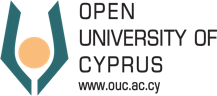 MASTER’s THESIS TOPIC STATEMENTACADEMIC YEAR ……PROGRAMME OF STUDY: ...........................................................................................STUDENT NAME AND SURNAME: ..............................................................................THESIS TOPIC:THEMATIC AREA, MAIN PREMISES OF THE THESIS: The present thesis aims to research …….Signature of the Student:Date: Supervisor:Signature of the Supervisor:Note: A more detailed proposal of 500 words should be attached to this statement, describing the following: Introduction, Purpose of the Research, Main Research Questions, Necessity and Importance of the Research, Brief Bibliography Overview, Description of the Proposed Methodology, Time Schedule, and Indicative Bibliography. Student ID number:              ……………………………………………………………………Permanent Address:              ……………………………………………………………………Telephone Number:                 …………………………………………………………………….Mobile Telephone Number:    …………………………………………………………………….E-Mail address:     ………………………………………………………………………